Technical English PracticeWrite the functions of the following objects as in the example.Can you write the symbols for the following measurements? Example: Fifteen kilometers: 15 kmThirty degrees:						11. Three thousand revolutions per minute:A hundred and five feet:					12. Forty two degrees Celsius:Two hundred and forty kilometers per hour: 		13. Negative:One thousand kilowatts:					14. Thirty meters:A hundred and twelve thousand Euros:			15. Three hundred fifty grams:Four point five inches:					16. Ten liters:Positive:							17. Four gallons:Seventeen amps:Fifty five pounds:Two hundred twenty volts:Look at the Picture and complete the sentences.1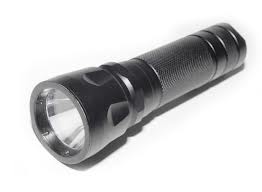 A torch shines a light. / A torch helps you see in the dark.2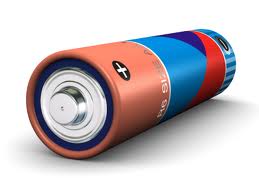 3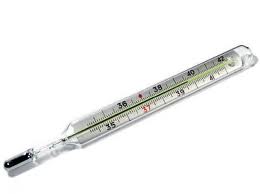 4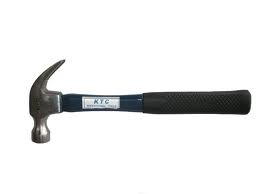 5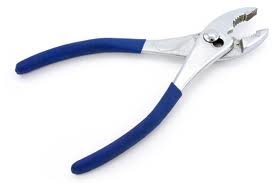 6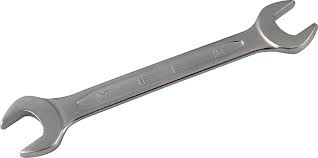 7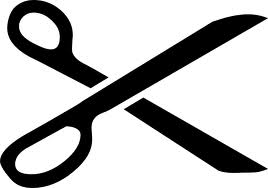 8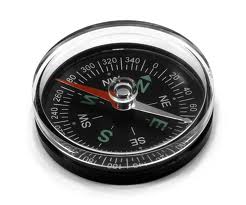 9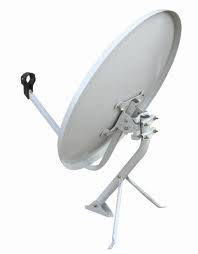 10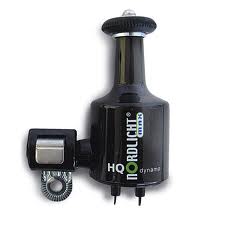 11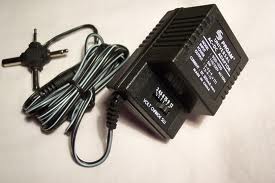 12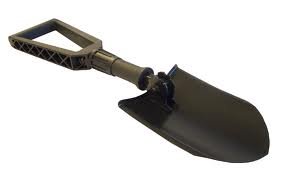 13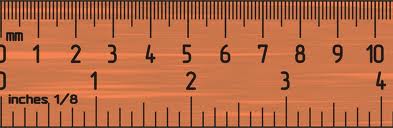 14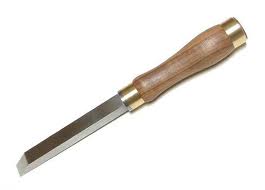 15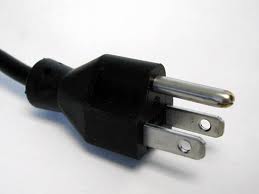 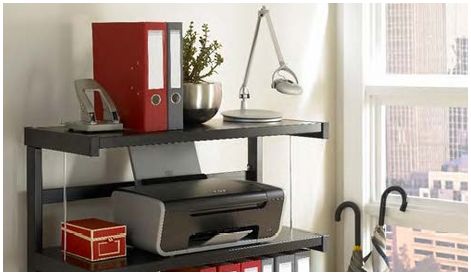 The printer ___________________________ the shelf.The box ______________________________ the shelf.The folders ___________________________ the shelf.The plant ____________________________ the lamp.The printer __________________________ the plant.The printer ____________________________ the box.The plant ___________________________ the printer.